Offene Aufgabe
Einzelarbeitsvertrag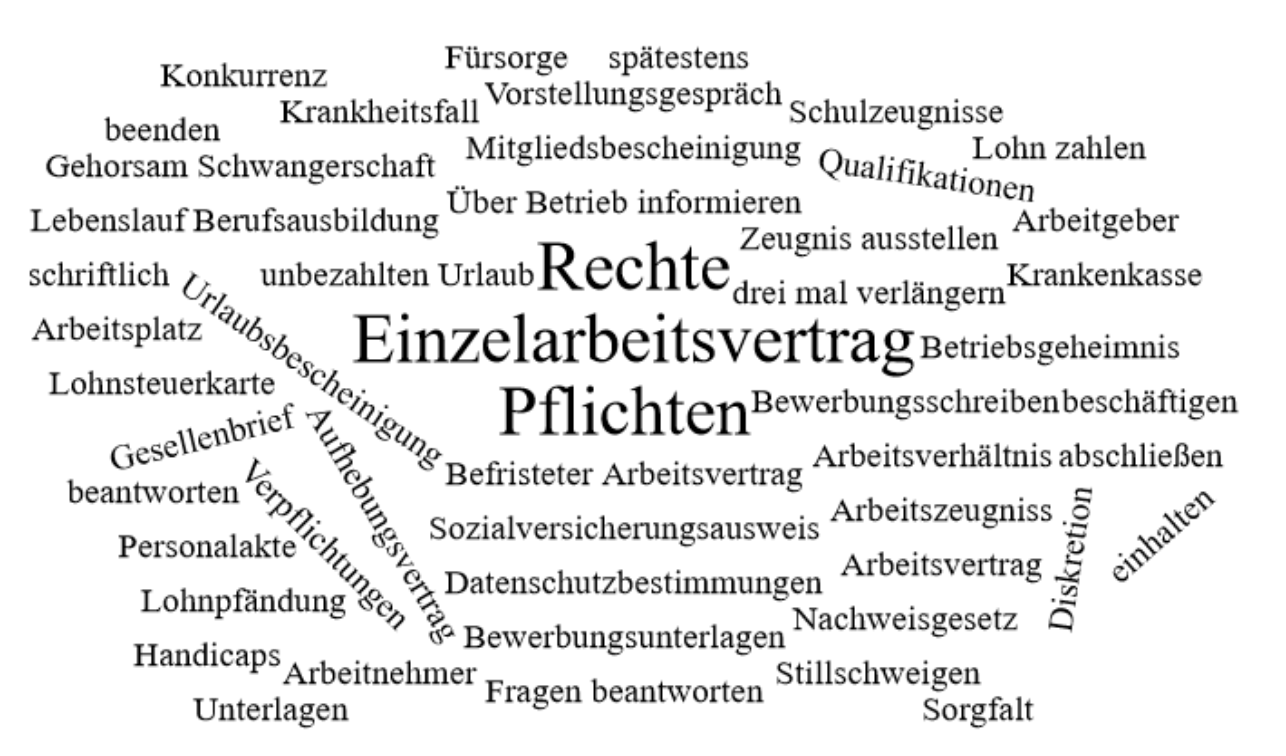 Bitte erstellen Sie anhand der Wortwolke einen Text über „Einzelarbeitsvertrag“.